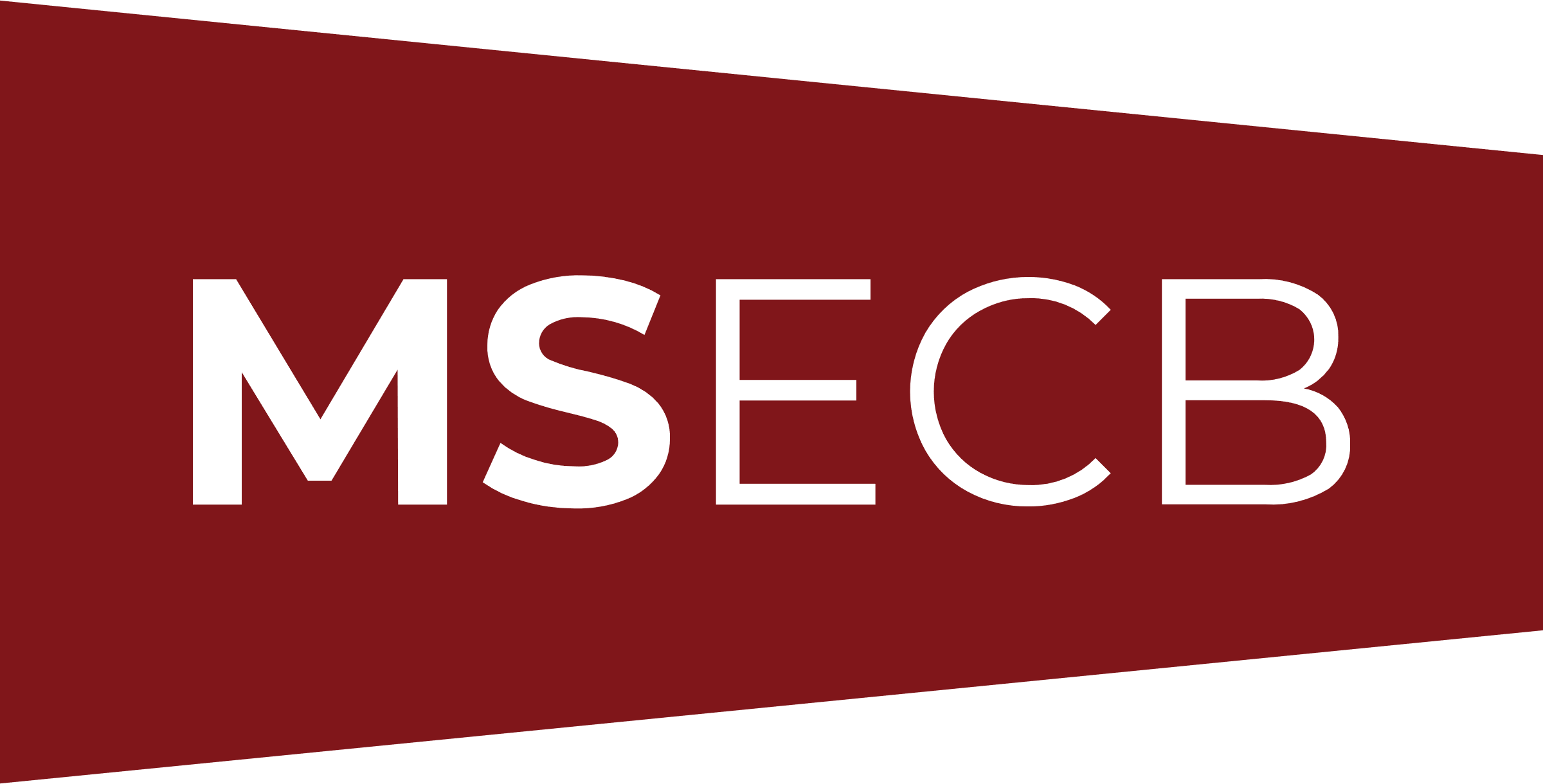 PLAN D’AUDITInformations sur l’audit Préparation d’auditObjectifs d’auditLes objectifs du présent audit sont les suivants : Confirmer que le système de management est conforme aux exigences des critères d'auditConfirmer que le système de management satisfait aux exigences légales, réglementaires et contractuelles applicablesConfirmer l'efficacité du système de management dans l'atteinte des objectifs spécifiquesIdentifier les domaines dans lesquels le système de management pourrait être amélioréCritères d’auditLes critères d'audit (l'ensemble des exigences) du présent audit se composent de tous les articles de la norme pour laquelle l'entreprise est auditée (précisez tous les articles tels qu'ils sont écrits dans la norme) :Article 4 – … Article 5 – … Article 6 – …Article 7 – …Article 8 – … Article 9 – … Article 10 –…Exigences supplémentairesUtilisation du logo et de la marque de commerceVérification des événements indésirables, des avis et des rappels (le cas échéant)Documentation et processus définis dans le SM élaboré par le clientPlan d’auditNotesLes délais indiqués dans le plan d'audit sont approximatifs. Les auditeurs MSECB se réservent le droit de modifier ou d'ajouter des informations au plan d'audit ci-dessus avant ou pendant l'audit, si nécessaire. Au cours de chaque étape 2 et des audits de surveillance, il convient de vérifier les éléments suivants :Audit interneListe de tous les documents applicables dans le système de management audité Revue de direction Mesures préventives et correctivesAmélioration continueEfficacité du SM pour atteindre les objectifs organisationnelsModifications apportées à la documentation du SMMesures prises en cas de non-conformité constatée lors du dernier audit (le cas échéant)Plaintes et utilisation des marques de certification (le cas échéantNom de l’organisation :Adresse :Ville/Pays :Code postal :Nom du contact:E-mail:Site Web :Téléphone :Nombre total d'employés dans le périmètre d’audit proposé :Veuillez justifier les employés non inclus dans le périmètre de la certification.Nombre total d'employés dans le périmètre d’audit proposé :Veuillez justifier les employés non inclus dans le périmètre de la certification.Site noAdresseVilleÉtat/Province, PaysCode postalNod’employés1(principal)234Normes d’audit :Type d’audit : Audit initial  Surveillance 1Type d’audit : Recertification Surveillance 2Type d’audit : Autre : Autre :Dates d’audit :Durée :Auditeur principal :Autres membres de l’équipe :Autres participants et leur rôle :Périmètre de la certification :Articles exclus du périmètre de la certification : 

Pour les audits de qualité, justifiez chaque article exclu :Date :Date :Date :Date :HeureAuditeurSecteur / ProcessusPersonne ressource Date :Date :Date :Date :HeureAuditeurSecteur / ProcessusPersonne ressource